De meest bekende Denen zijn in deze tijd wielrenners. In de negentiende en twintigste eeuw waren Scandinavische schrijvers in onze landen goed bekend. Potgieter ging op reis naar Scandinavië en schreef hierover ( “Het Noorden in omtrekken en tafereelen” 1836-1840).De schrijver J.P. Jacobsen (1847-1885) van het gedicht is vooral door romans bekend geworden: “Niels Lyhne” (1880) en “Fru Marie Grubbe”(1876) zijn de bekendste. Dit werk werd enkele malen in het Nederlands vertaald. Hij geldt als een van de grote vernieuwers van de Deense letterkunde.De stijl van Jacobsen was beïnvloed door het realisme met een romantische, impressionistische inslag.  Optimisme is bij hem ver te zoeken, veel lijkt bepaald door het noodlot zoals bij de grote toneelschrijvers de Noor Ibsen en de Zweed Strindberg.Zijn taalgebruik is nauwkeurig en gevoelig tegelijk.Het hier gegeven gedicht, een beschrijving van een nacht onder de sterren,(zoals onderaan genoemd waarschijnlijk uit 1875) is een goed voorbeeld van zijn romantische en weemoedige stijl. Het is op muziek gezet door zijn landgenoot Carl Nielsen en in Duitse vertaling  door Alexander Zemlinsky.Hier is de tekst uit “Samlede Skrifter I” (1910).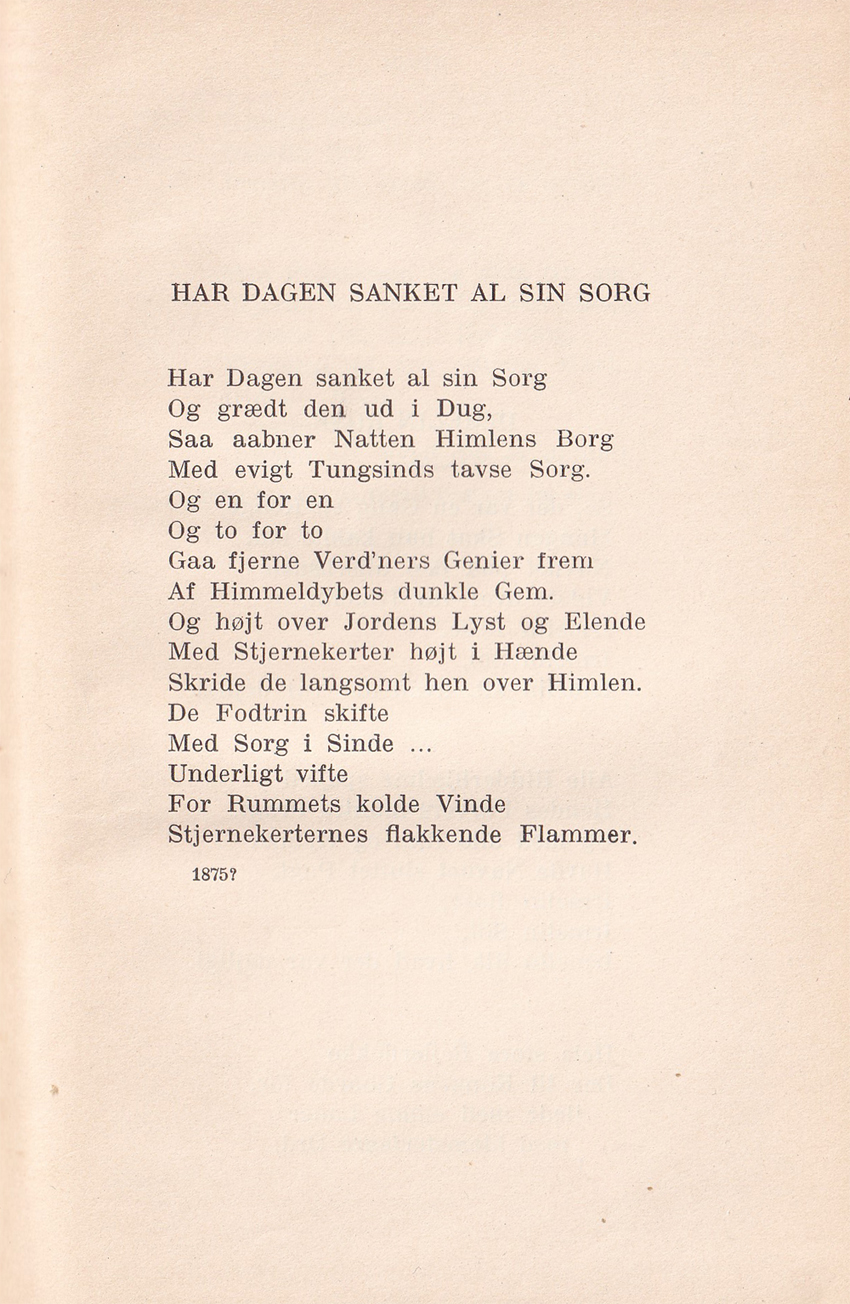 VERTALINGDe dag  heeft al zijn verdriet vergaardEn in  dauw uitgeweend,Dan opent de nacht de burcht  van de hemelMet eeuwige  weemoed,  zwijgend verdriet.En een bij eenEn twee bij tweeGaan voort de genieën van verre wereldenUit de duistere verborgenheden van de hemeldiepten.En hoog boven de lust en pijn van de aardeMet hoog in de hand sterrekaarsen Schrijden zij langzaam over de hemel.De voetstappen  gaan voortMet zwaar gemoed….Merkwaardig verwaaid staanIn de ruimte van de koude windDe flakkerende vlammen van de sterrekaarsen.